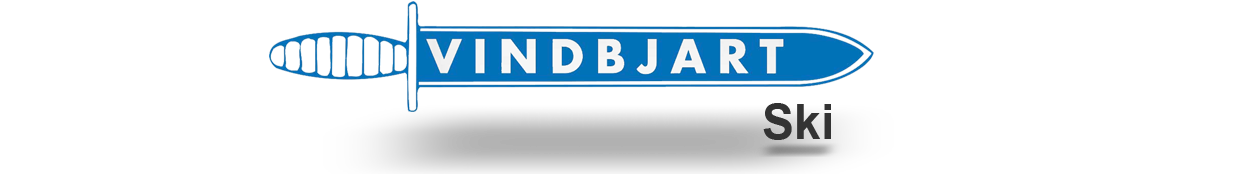 Barmarksamling 23. - 25. september 2022Hove leirsenterProgramFredag 23. sept:- Skøyte økt (ca. 9 km) for de eldste fra parkerings plassen ved avkjørselen nye E18 Morrow-Batteries til Hove Leirsted  Oppmøte kl 17.30, avgang 17.45.   - Innsjekk fra kl 18.00- Skøyte økt for de yngre på Hove Leirsted sammen med Harry.   Ca kl 18.15- Fredags Mat kl 20.00Lørdag 24. sept:- Frokost kl. 08.00- Aktivitet, oppmøte på trappa med løpesko kl 09.30.- Lunsj kl. 12.30.- Aktivitet, Hoveklatrepark  Kl 14.00 - 17.00- Middag, kl. 19.30.- Sosialt: Film og oppfordrer folk til å komme med innslag...Søndag 25. sept:- Frokost kl. 08.30.- Aktivitet, oppmøte på trappa med løpesko kl 10.00.- Lunsj kl. 13.00.- Utsjekk/Hjemreise.Endringer kan forekommeSymbolsk egenandel:Barn kr 100.-Voksne kr 200.-Ta med litt kaffemat og godteri til lørdags kvelden.Sengetøy og håndklær må tas med, eller bestille pakker hos HL til kr 150,- per sett. (Laken, dyne, putetrekk og 2 håndklær)Påmelding kan gjøres på FB eller Thom 906 90 265/ tcneset@gmail.comPåmeldings frist 4.9.22Dette blir gøy for store og små!
Vi ønsker at så mange som mulig blir med på samlingen! 
De ferskeste medlemmene ønskes spesielt velkommen!